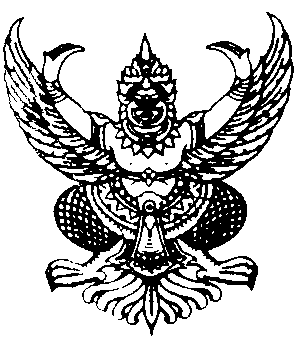 ประกาศองค์การบริหารส่วนตำบลลำพะยา
เรื่อง  ประกาศหลักเกณฑ์และวิธีการประเมินผลการปฏิบัติงานของพนักงานส่วนตำบล พนักงานครูองค์การบริหารส่วนตำบล ลูกจ้างประจำ และพนักงานจ้าง ประจำปีงบประมาณ พ.ศ.2563---------------------------------------------------------------		โดยที่คณะกรรมการพนักงานส่วนตำบล ได้กำหนดมาตรฐานทั่วไปเกี่ยวกับหลักเกณฑ์และวิธีการประเมินผลการปฏิบัติงานของพนักงานส่วนตำบล พ.ศ.2558 ประกอบกับคณะกรรมการพนักงานส่วนตำบลจังหวัดยะลา ได้ประกาศกำหนดหลักเกณฑ์และเงื่อนไขเกี่ยวกับหลักเกณฑ์และวิธีการประเมินผลการปฏิบัติงานของพนักงานส่วนตำบล พ.ศ.2558 ข้อ 11 (1) กำหนดให้พนักงานส่วนตำบลลำพะยา ประกาศหลักเกณฑ์และวิธีการประเมินผลการปฏิบัติงานให้พนักงานส่วนตำบล พนักงานครู องค์การบริหารส่วนตำบล ลูกจ้างประจำ และพนักงานจ้างในสังกัดทราบโดยทั่วกัน ก่อนเริ่มรอบการประเมินหรือในช่วงเริ่มรอบการประเมิน		ดังนั้น องค์การบริหารส่วนตำบลลำพะยา จึงประกาศหลักเกณฑ์และวิธีการประเมินผลการปฏิบัติราชการของพนักงานส่วนตำบล พนักงานครูองค์การบริหารส่วนตำบล ลูกจ้างประจำ สำหรับรอบการประเมินประจำปีงบประมาณ พ.ศ.2563 (1 ตุลาคม 2562 – 30 กันยายน 2563) ดังนี้การประเมินผลการปฏิบัติงานของพนักงานส่วนตำบล พนักงานครูองค์การบริหารส่วนตำบลลูกจ้างประจำ ให้คำนึงถึงระบบการบริหารผลงาน (Performance Management) โดยมีองค์ประกอบการประเมินและสัดส่วนคะแนน แบ่งเป็น 2 ส่วน ได้แก่ผลสัมฤทธิ์ของงาน (ไม่น้อยกว่าร้อยละ 70) โดยประเมินผลจากปริมาณผลงานคุณภาพของงาน ความรวดเร็วหรือความตรงต่อเวลา และความประหยัดหรือความคุ้มค่าพฤติกรรมการปฏิบัติราชการ (ร้อยละ 30) ประกอบด้วย การประเมินสมรรถนะหลักสมรรถนะประจำผู้บริหารและสมรรถนะประจำสายงานนำหนักขององค์ประกอบการประเมิน ได้แก่กรณีพนักงานส่วนตำบล พนักงานครูองค์การบริหารส่วนตำบล และลูกจ้างประจำน้ำหนักผลสัมฤทธิ์ของงานต้องไม่น้อยกว่าร้อยละ 70 คือ สัดส่วนระหว่าง ผลสัมฤทธิ์ของงาน : พฤติกรรมการปฏิบัติราชการ เท่ากับ 70:30กรณีพนักงานจ้าง น้ำหนักผลสัมฤทธิ์ของงานต้องไม่น้อยกว่าร้อยละ 80 คือ สัดส่วนระหว่าง ผลสัมฤทธิ์ของงาน : พฤติกรรมการปฏิบัติราชการ เท่ากับ 80:20กรณีระหว่างการทดลองปฏิบัติราชการ น้ำหนักผลสัมฤทธิ์ของงานต้องไม่น้อยกว่าร้อยละ 50 คือ สัดส่วนระหว่าง ผลสัมฤทธิ์ของงาน : พฤติกรรมการปฏิบัติราชการ เท่ากับ 50 : 50หลักเกณฑ์และวิธีการประเมินผลสัมฤทธิ์ของงาน และพฤติกรรมการปฏิบัติราชการหรือสมรรถนะให้เป็นไปตามหลักการของมาตรฐานทั่วไป ที่ อบต. กำหนด ได้แก่การประเมินผลสัมฤทธิ์ของงาน เป็นการจัดทำข้อตกลงระหว่างผู้ประเมินกับผู้รับการประเมิน เกี่ยวกับการมอบหมายโครงการ/งาน/กิจกรรมในการปฏิบัติราชการ โดยการกำหนดตัวชี้วัดผลการปฏิบัติงาน และค่าเป้าหมาย ปริมาณผลงาน คุณภาพของงาน ความรวดเร็ว หรือตรงตามเวลาที่กำหนดหรือความประหยัด หรือความคุ้มค่าของการใช้ทรัพยากร มีสัดส่วนคะแนนไม่น้อยกว่าร้อย 70												การประเมินผลการปฏิบัติงานของพนักงานส่วนท้องถิ่นให้คำนึงถึงระบบการบริหารผลงาน (Performance Management) โดยมีองค์ประกอบการประเมินและสัดส่วนคะแนน แบ่งเป็น 2 ส่วน ได้แก่											/1) ผลสัมฤทธิ์....-2-ผลสัมฤทธิ์ของงาน (ไม่น้อยกว่าร้อยละ 70) โดยประเมินผลจากปริมาณผลงานคุณภาพของงาน ความรวดเร็วหรือความตรงต่อเวลาเวลาที่กำหนด หรือความประหยัดหรือความคุ้มค่าของการใช้ทรัพยากร (พนักงานส่วนท้องถิ่นที่อยู่ในระหว่างทดลองปฏิบัติหน้าที่ราชการ กำหนด ร้อยละ 50)พฤติกรรมการปฏิบัติราชการ (ร้อยละ 30) ประกอบด้วย การประเมินสมรรถนะหลักสมรรถนะประจำผู้บริหารและสมรรถนะประจำสายงาน (พนักงานส่วนท้องถิ่นที่อยู่ในระหว่างทดลองปฏิบัติหน้าที่ราชการ กำหนด ร้อยละ 50)หลักเกณฑ์และวิธีการประเมินผลสัมฤทธิ์ของงาน และพฤติกรรมการปฏิบัติราชการหรือสมรรถนะ ให้เป็นไปตามหลักการของมาตรฐานทั่วไป ที่ ก.อบต.กำหนด ได้แก่การประเมินผลสัมฤทธิ์ของงาน เป็นการจัดทำข้อตกลงระหว่างผู้ประเมินกับผู้รับการประเมิน เกี่ยวกับการมอบหมายโครงการ/งาน/กิจกรรมในการปฏิบัติราชการ โดยกำหนดตัวชี้วัดวัดผลการปฏิบัติงานและค่าเป้าหมายพฤติกรรมการปฏิบัติราชการหรือสมรรถนะ เป็นการระบุจำนวนสมรรถนะที่ใช้ในการประเมินผลการปฏิบัติราชการ ประกอบด้วย สมรรถนะหลัก 5 ด้าน สมรรถนะประจำสายงาน 3 ด้าน และสมรรถนะประจำบริหาร 4 ด้านระดับผลการประเมินในการประเมินผลการปฏิบัติราชการขององค์การบริหารส่วนตำบลลำพะยา จัดกลุ่มคะแนนผลการประเมินเป็น 5 ระดับ ได้แก่ ดีเด่น ดีมาก ดี พอใช้ และต้องปรับปรุง โดยมีเกณฑ์คะแนนแต่ละระดับให้เป็นตามที่ ก.อบต.กำหนดโดยอนุโลมระดับดีเด่น	ต้องมีช่วงคะแนนประเมินตั้งแต่ร้อยละ 90 ขึ้นไประดับดีมาก	ต้องมีช่วงคะแนนประเมินตั้งแต่ร้อยละ 80 แต่ไม่ถึงร้อยละ 90ระดับดี	ต้องมีช่วงคะแนนประเมินตั้งแต่ร้อยละ 70 แต่ไม่ถึงร้อยละ 80ระดับพอใช้	ต้องมีช่วงคะแนนประเมินตั้งแต่ร้อยละ 60 แต่ไม่ถึงร้อยละ 70ระดับต้องปรับปรุง ต้องมีช่วงคะแนนประเมินต่ำกว่าร้อยละ 60แบบประเมินผลการปฏิบัติงาน ให้นำแบบประเมินผลการปฏิบัติงานของพนักงานส่วนท้องถิ่นตามที่ ก.อบต.กำหนดโดยอนุโลม			การประเมินผลการปฏิบัติงานของลูกจ้างประจำให้คำนึงถึงระบบการบริหารผลงาน (Performance Management) โดยมีองค์ประกอบการประเมินและสัดส่วนคะแนน แบ่งเป็น 2 ส่วน ได้แก่ผลสัมฤทธิ์ของงาน (ไม่น้อยกว่าร้อยละ 70) โดยประเมินผลจากปริมาณผลงานคุณภาพของงาน ความรวดเร็วหรือความตรงต่อเวลาเวลาที่กำหนด หรือความประหยัดหรือความคุ้มค่าของการใช้ทรัพยากร พฤติกรรมการปฏิบัติราชการ (ร้อยละ 30) ประกอบด้วยการประเมินสมรรถนะหลักสมรรถนะประจำผู้บริหาร และสมรรถนะประจำสายงานการประเมินพฤติกรรมการปฏิบัติงาน (สมรรถนะ) ให้กำหนดสมรรถนะให้สอดคล้องกับตำแหน่งและกลุ่มตำแหน่งของลูกจ้างประจำ ดังนี้ลูกจ้างประจำกลุ่มบริการพื้นฐาน ให้ประเมินสมรรถนะหลัก 5 สมรรถนะ โดยกำหนดระดับสมรรถนะที่คาดหวัง/ต้องการ ในระดับ 1ลูกจ้างประจำกลุ่มช่างและกลุ่มสนับสนุน ให้ประเมินสมรรถนะหลัก 5สมรรถนะโดยกำหนดระดับสมรรถนะที่คาดหวัง/ต้องการ ในระดับ 2											/3) ลูกจ้าง....-3-ลูกจ้างประจำกลุ่มสนับสนุนที่มีชื่อและลักษณะงานเหมือนข้าราชการหรือพนักงานส่วนท้องถิ่น ให้ประเมินสมรรถนะหลัก 5 สมรรถนะ และสมรรถนะประจำสายงานอย่างน้อย 3 สมรรถนะเช่นเดียวกันกับข้าราชการหรือพนักงานส่วนท้องถิ่นในลักษณะงานเดียวกัน โดยกำหนดระดับสมรรถนะที่คาดหวัง/ต้องการ ในระดับปฏิบัติงานหรือปฏิบัติการแล้วแต่กรณีระดับผลการประเมินและแนวทางการประเมิน ให้นำแนวทางการประเมินผลการปฏิบัติงานของข้าราชการและพนักงานส่วนท้องถิ่นมาใช้โดยอนุโลมการประเมินผลการปฏิบัติงานของพนักงานจ้างการประเมินผลการปฏิบัติงานของพนักงานจ้างตามภารกิจและพนักงานจ้างทั่วไปให้ประเมินจากผลงานและคุณลักษณะในการปฏิบัติงานของพนักงานจ้างผู้นั้น โดยมุ่งเน้นผลสัมฤทธิ์ของงานและพฤติกรรมในการปฏิบัติงาน โดยกำหนดให้มีสัดส่วนของผลสัมฤทธิ์ของงานไม่น้อยกว่าร้อยละ 80 ให้พิจารณาจากองค์ประกอบ ดังนั้นการประเมินผลสัมฤทธิ์ของงาน ร้อยละ 80 ให้พิจารณาจากองค์ประกอบ ดังนี้ปริมาณผลงานคุณภาพของงานความรวดเร็วหรือความตรงต่อเวลาการใช้ทรัพยากรอย่างคุ้มค่าการประเมินพฤติกรรมการปฏิบัติงาน ร้อยละ 20 ให้นำสมรรถนะของพนักงานส่วนตำบลมาใช้สำหรับการประเมินพนักงานจ้างโดยอนุโลม ดังนี้พนักงานจ้างทั่วไป ให้ประเมินสมรรถนะหลัก 5 สมรรถนะ โดยกำหนดระดับสมรรถนะที่คาดหวัง/ต้องการ ในระดับ 1พนักงานจ้างตามภารกิจ ไม่รวมถึงพนักงานตามภารกิจสำหรับผู้มีทักษะ ให้ประเมินสมารถนะหลัก 5 สมรรถนะ และสมรรถนะประจำสายงานอย่างน้อย 3 สมรรถนะ เช่นเดียวกับพนักงานส่วนตำบลในลักษณะงานเดียวกัน โดยกำหนดระดับสมรรถนะที่คาดหวัง/ต้องการ ในระดับปฏิบัติงานหรือระดับปฏิบัติการแล้วแต่กรณีพนักงานจ้างตามภารกิจสำหรับผู้มีทักษะ ให้ประเมินสมรรถนะหลัก 5 สมรรถนะ โดยกำหนดระดับสมรรถนะที่คาดหวัง/ต้องการ ระดับ 2พนักงานจ้างผู้เชี่ยวชาญพิเศษ ให้ประเมินสมรรถนะหลัก 5 ด้าน และสมรรถนะประจำสายงาน 3 สมรรถนะ ได้แก่ ความเข้าใจพื้นที่และการเมืองท้องถิ่น ความคิดสร้างสรรค์เพื่อประโยชน์ท้องถิ่น โดยกำหนดระดับสมรรถนะที่คาดหวัง/ต้องการ ระดับ 3ระดับผลคะแนนการประเมินผลการปฏิบัติงานของพนักงานจ้าง ให้จัดกลุ่มตามผลคะแนนเป็น 5 ระดับ ได้แก่ ดีเด่น ดีมาก ดี พอใช้ และปรับปรุงระดับดีเด่น	ต้องมีช่วงคะแนนประเมินตั้งแต่ร้อยละ 95 ถึง 100ระดับดีมาก	ต้องมีช่วงคะแนนประเมินตั้งแต่ร้อยละ 85 ถึง 90ระดับดี	ต้องมีช่วงคะแนนประเมินตั้งแต่ร้อยละ 75 ถึง 80ระดับพอใช้	ต้องมีช่วงคะแนนประเมินตั้งแต่ร้อยละ 65 ถึง 70ระดับปรับปรุง  ต้องมีช่วงคะแนนประเมินต่ำกว่าร้อยละ 65เมื่อครบรอบการประเมินแบบประเมินผลการปฏิบัติงาน ให้นำแบบประเมินผลการปฏิบัติงานของพนักงานส่วนท้องถิ่นตามที่ ก.อบต.กำหนดโดยอนุโลม										/2. การประเมิน....-4-การประเมินผลการปฏิบัติงาน ผู้บังคับบัญชามีหน้าที่ประเมินผลการปฏิบัติงานของผู้ใต้บังคับบัญชา เพื่อประกอบการพิจารณาในเรื่องต่าง ๆ ได้แก่ การเลื่อนขั้นเงินเดือน และค่าตอบแทนอื่น ๆ การให้เงินรางวัลประจำปี การพัฒนาและการแก้ไขการปฏิบัติงาน การแต่งตั้งข้าราชการ การให้ออกจากราชการ การให้รางวัลจูงใจ และการบริหารงานบุคคลเรื่องอื่น ๆการประเมินผลการปฏิบัติงานต้องมีหลักฐานการปฏิบัติงานที่มีความชัดเจนการประเมินผลการปฏิบัติงานของพนักงานส่วนท้องถิ่น ปีละ 2 ครั้ง ตามรอบปีงบประมาณ คือครั้งที่ 1 ระหว่างวันที่ 1 ตุลาคม ถึง 31 มีนาคม ของปีถัดไปครั้งที่ 2 ระหว่างวันที่ 1 เมษายน ถึง 30 กันยายน ของปีเดียวกันผู้บังคับบัญชาเป็นผู้ประเมินผลการปฏิบัติงานของพนักงานส่วนท้องถิ่น ได้แก่นายกองค์การบริหารส่วนตำบล ประเมิน ปลัดองค์การบริหารส่วนตำบลปลัดองค์การบริหารส่วนตำบล ประเมิน รองปลัดองค์การบริหารส่วนตำบลผู้อำนวยการกองคลัง ผู้อำนวยการกองช่าง ผู้อำนวยการกองการศึกษา ศาสนาและวัฒนธรรม สำนักปลัด หรือหัวหน้าส่วนราชการที่เรียกชื่ออื่นที่มีฐานะเทียบเท่าสำนักหรือกองผู้อำนวยการกองคลัง ผู้อำนวยการกองช่าง ผู้อำนวยกองการศึกษา ศาสนาและวัฒนธรรม หัวหน้าสำนักปลัด หรือชื่ออื่นที่เทียบเท่าสำนักหรือกอง ประเมิน พนักงานส่วนท้องถิ่นที่อยู่ในบังคับบัญชาการประเมินพนักงานส่วนท้องถิ่นได้รับมอบหมายให้ไปช่วยราชการ หรือปฏิบัติราชการในองค์การบริหารส่วนท้องถิ่น หรือส่วนราชการ หรือหน่วยงานอื่น ให้นายกองค์การบริหารส่วนท้องถิ่น หรือหัวหน้าส่วนราชการ หรือหน่วยงานที่ผู้รับการประเมินไปช่วยราชการ หรือปฏิบัติหน้าที่ราชการแล้วแต่กรณีเป็นผู้ให้ข้อมูลและความเห็นเพื่อประกอบการประเมินของผู้มีอำนาจหน้าที่ประเมินกรณีการประเมินพนักงานส่วนตำบลผู้ได้โอนหรือย้าย หลังวันที่ 1 มีนาคม หรือวันที่ 1กันยายน ให้ผู้บังคับบัญชาซึ่งเป็นผู้มีอำนาจหน้าที่ประเมินผลการปฏิบัติงานในองค์การบริหารส่วนตำบลเดิมก่อนการโอนหรือย้าย เป็นผู้ประเมินการปฏิบัติงานของผู้นั้น แล้วจัดส่งผลการประเมินการปฏิบัติงานให้องค์กรปกครองส่วนท้องถิ่น หรือส่วนราชการ หรือหน่วยงานอื่นต้นสังกัดใหม่เพื่อประกอบการพิจารณาตามข้อ 5ในแต่ละรอบการประเมินให้ผู้อำนาจหน้าที่ประเมินตามข้อ 8 และผู้รับการประเมินกำหนดข้อตกลงร่วมกันเกี่ยวกับการมอบหมายงานและการประเมินผลการปฏิบัติงาน กำหนดตัวชี้วัด หรือหลักฐานบ่งชี้ความสำเร็จของงานอย่างเป็นรูปธรรมและเหมาะสมกับลักษณะงานระหว่างรอบการประเมินให้ผู้มีอำนาจหน้าที่ประเมิน ให้คำปรึกษา แนะนำ ผู้รับการประเมินเพื่อการปรับปรุง แก้ไข พัฒนาเพื่อนำไปสู่สัมฤทธิ์ของงาน และพฤติกรรมหรือสมรรถนะในการปฏิบัติราชการในแต่ละรอบการประเมินให้ผู้มีอำนาจหน้าที่ประเมิน ประเมินผลการปฏิบัติงานของผู้รับการประเมินตามหลักเกณฑ์และวิธีการที่ได้ประกาศไว้ และตามข้อตกลงที่ได้ทำไว้กับผู้รับการประเมินการประเมินผลการปฏิบัติงานในแต่ละครั้ง ให้ผู้มีอำนาจหน้าที่ประเมิน แจ้งผลการประเมินให้ผู้รับการประเมินทราบเป็นรายบุคคล โดยให้ผู้รับการประเมินลงลายมือชื่อรับทราบผลการประเมินกรณีผู้รับการประเมินไม่ยินยอมลงลายมือชื่อรับทราบผลการประเมิน ให้พนักงานส่วนท้องถิ่นอย่างน้อยหนึ่งคน ลงลายมือชื่อเป็นพยานการแจ้งผลการประเมินดังกล่าวเพื่อให้การประเมินผลการปฏิบัติงานของพนักงานส่วนท้องถิ่น ลูกจ้างประจำและพนักงานจ้าง โปร่งใส เป็นธรรม และมีมาตรฐานเป็นไปในแนวทางเดียวกัน											/12. ผู้บังคับ....-5-ผู้บังคับบัญชาที่มีหน้าที่ประเมินผลการปฏิบัติงาน โดยทำความเห็นชอบของผู้บังคับบัญชาเหนือขึ้นไปอีกหนึ่งขั้น (ถ้ามี) จัดส่งผลการประเมินผลการปฏิบัติงานของพนักงานส่วนท้องถิ่นในหน่วยงานของตนเสนอต่อคณะกรรมการกลั่นกรองการประเมินผลการปฏิบัติงานของพนักงานส่วนท้องถิ่นก่อนนำเสนอต่อนายกองค์การบริหารส่วนตำบล 			13  คณะกรรมการกลั่นกรองการประเมินผลการปฏิบัติงานของพนักงานส่วนท้องถิ่น ซึ่งนายกองค์การบริหารส่วนตำบลแต่งตั้ง ทำหน้าที่ให้คำปรึกษา และพิจารณาเสนอความเห็นเกี่ยวกับมาตรฐานและความเป็นธรรมของการประเมินผลการปฏิบัติงานของพนักงานส่วนท้องถิ่นทุกประเภทตำแหน่งและระดับตำแหน่ง คณะกรรมการ ฯ ประกอบด้วย ปลัดองค์การบริหารส่วนตำบล เป็นประธานกรรมการ และหัวหน้าส่วนราชการไม่น้อยกว่า 2 คน เป็นกรรมการ และให้พนักงานส่วนท้องถิ่นที่รับผิดชอบงานการเจ้าหน้าที่ขององค์การบริหารส่วนตำบล เป็นเลขานุการ			14  กรณีมีการเปลี่ยนแปลงเชิงนโยบาย หรืองานที่ได้รับมอบหมาย หรือมีการย้ายเปลี่ยนตำแหน่งหรือหน้าที่ความรับผิดชอบ ให้ผู้ประเมินและผู้รับการประเมินร่วมกันพิจารณาปรับเปลี่ยนข้อตกลงผลการปฏิบัติงาน ในระยะการประเมินได้ โดยให้ผู้ประเมินเป็นผู้มีอำนาจในการอนุมัติเปลี่ยนแปลงข้อตกลง			15  การประเมินผลการปฏิบัติงาน จะคำนึงถึงระบบการบริหารผลงาน (Performance Management) ที่เชื่อมโยงผลการปฏิบัติงานรายบุคคลไปสู่ผลการปฏิบัติงานระดับองค์กร คุณภาพและปริมาณงาน ประสิทธิผลของงานที่ได้ปฏิบัติมา ความสามารถและความอุตสาหะในการปฏิบัติงาน ความมีคุณธรรมจริยธรรม ตลอดจนรักษาวินัยที่เหมาะสมกับการเป็นข้าราชการ			16  ประกาศรายชื่อพนักงานส่วนท้องถิ่นผู้มีผลการปฏิบัติงานอยู่ในระดับดีเด่น ในที่เปิดเผยให้ทราบโดยทั่วกัน เพื่อเป็นการยกย่องชมเชยและสร้างแรงจูงใจให้พัฒนาผลการปฏิบัติงานในรอบการประเมินต่อไปให้ดีขึ้น			ทั้งนี้ ตั้งแต่วันที่ 1 ตุลาคม  2562 ถึงวันที่ 30 กันยายน 2563				ประกาศ ณ วันที่ 1 ตุลาคม พ.ศ.2562    						(นายทนง  ไหมเหลือง)					นายกองค์การบริหารส่วนตำบลลำพะยา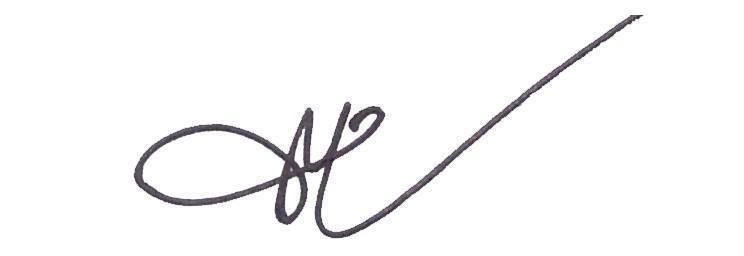 